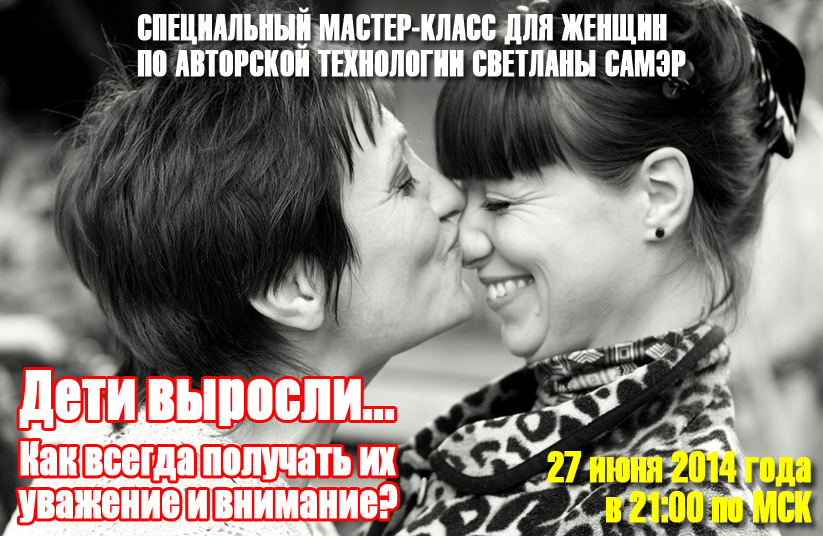 Мастер-класс "Дети выросли. Как всегда получать их уважение и внимание?"У Вас есть проблема!Вам это знакомо?Всю жизнь Вы делали всё для своих детей. Отдавали им всё. Забывали о себе.Вы жили и рассчитывали на то, что  дети вырастут и когда-нибудь сполна отдадут заслуженное Вами душевное тепло. Возможно, Вы даже в глубине души рассчитывали на то, что от своих взрослых детей Вы получите материальную поддержку.Возможно, Вы даже старались сохранить семью, жертвуя собой, лишаясь взаимопонимания со своим мужем, мужа держали в себе накопившуюся годами боль только ради того, чтобы Ваши дети, когда вырастут, стали счастливыми.Что в итоге?Ваши дети выросли.Но… Им всё равно. Они не оценили Ваши жертвы. Вы могли бы прожить совершенно другую,  счастливую жизнь. Но Вы жертвовали собой. Теперь у Ваших детей своя семья. И они, возможно, забыли, что у них есть мама. Ваши дети живут своей жизнью. Они не звонят Вам, не интересуются Вашими проблемами. А ради чего всё это?Неужели Вы всё это делали ради невнимания своих детей?Или ради постоянного ощущения несчастья и одиночества?Или ради того, чтобы не чувствовать благодарности от своих детей?Или ради того, чтобы не иметь возможности просто позвонить своему ребёнку и услышать: "Как хорошо, что ты позвонила…"А знаете, что будет дальше?Если Вы и дальше будете так жить, ничего не меняя в отношениях со своими детьми, то ситуация будет только ухудшаться.Душевного равновесия не прибавится.Сейчас Вы живёте и продолжаете жить в условиях перманентного стресса. В этом тяжёлом психологическом состоянии люди в возрасте начинают болеть. А это значит, что Ваше здоровье со временем будет становиться всё хуже и хуже.Ваше материальное положение будет ухудшаться.Сейчас Вы возможно "покупаете" любовь своих детей, помогая им иногда финансово. А что будет через несколько лет, когда Вы сами уже не сможете себя обеспечивать? Вы сейчас надеетесь на детей. А если сейчас у Вас напряжённые отношения с детьми, то почему потом они улучшатся?Вы уверены, что Ваши дети не перестанут с Вами общаться? Вы уверены, что Ваши дети не будут от Вас требовать ещё больше помощи?Вы уверены, что потом Ваши дети не будут с Вами общаться через силу и показывать Вам постоянно своё недовольство?Пришло Ваше время!Если Вы:Чувствуете, что Ваши дети к Вам невнимательны и не уважают Вас.Страдаете оттого, что Ваши дети делают ошибки и не слышат Ваших советов.Мучаетесь оттого, что Ваши дети не благодарят Вас за Вашу помощь.Не получаете заслуженного внимания от своих детей.Хотите, чтобы чувство одиночества навсегда покинуло Вас.В этом уникальном мастер-классе Вы получите авторские разработки, которые позволят Вам получать всегда уважение и внимание своих детей.Что будет на мастер-классе?На мастер-классе Вы узнаете:Как получить внимание и уважение своих детей без того, чтобы всё это требовать от них?Как научиться любить и уважать себя?Как сделать так, чтобы дети сами Вам звонили?Как сделать так, чтобы дети беспокоились и горели желанием Вам помочь?Как снизить эмоциональную зависимость от внимания своих детей?Почему Светлана Самэр?  ТЕКСТ ПРОПУЩЕН?Какой главный результат Вы получите?Даже если Ваши отношения с детьми полностью разрушены, даже если Вы уже давно не разговариваете с друг другом, даже если все Ваши полезные советы всегда воспринимаются детьми ими отрицательно, и они ничего не хотят слышать от Вас, те знания и навыки, которые Вы получите на этом мастер-классе, помогут Вам наладить отношения со своими детьми.Забегая вперёд, с уверенностью можно сказать, что, применяя материалы этого мастер-класса:Вы найдёте взаимопонимание со своими детьми.Вы начнёте понимать своих детей и сможете "достучаться" до них. Ваши дети будут очень удивлены Вашими изменениями и оценят их по достоинству.В итоге Вы станете увереннее и спокойнее.Внимание! Побочный эффект.  Не совсем удачное слово «побочный»Вы каждый день видите, какое поколение молодых и рьяных людей Вас окружает.Они делают карьеру. Они часто идут, как Вам кажется, "по головам".  И Вам некомфортно в общении с ними.На работе, на улице, в путешествиях и вообще в жизни Вам приходится иметь дело с молодыми людьми, у которых другое отношение к жизни и другие ценности. И их становится всё больше и больше. А Вам становится всё сложнее и сложнее с ними общаться.Используя материалы этого мастер-класса, Вы сможете решить проблемы общения не только со своими детьми, но и с другими молодыми людьми, от которых Вы зависите.Вы сможете сделать так, что любой молодой человек, с которым Вам придётся общаться, будет Вас слушать и уважать.Когда пройдёт мастер-класс?27 июня в 21:00 по МСКЗапись мастер-класса будет для всех участников.Как принять участие?Этот мастер-класс не для всех!Я не хочу, чтобы Вы просто прослушали эти методики.Мне не нужны слушатели. Я хочу, чтобы у Вас были результаты.Поэтому на мастер-класс я жду только тех, кому это действительно нужно, и тех, кто понимает, что само по себе ничего не изменится.Стоимость мастер-класса сегодня: 300 рублей.Цены на мастер-класс будут расти:Цена 23 июня: 300 рублейЦена 24 июня: 500 рублейЦена 25 июня: 700 рублейЦена 26 июня: 1000 рублейЦена в день проведения мастер-класса: 2000 рублейБОНУСЫ:Чтобы Вы добились ещё более впечатляющих результатов,мы подготовили для Вас бонусы!Бонус 1Бонус 2